JOB DESCRIPTIONJOB DESCRIPTIONJOB DESCRIPTION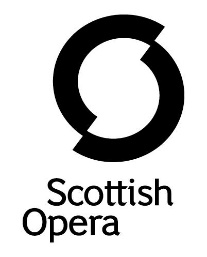 Job Title:Principal Cello No 2Principal Cello No 2Responsible to:Music DirectorOrchestra & Concerts DirectorMusic DirectorOrchestra & Concerts DirectorResponsible for:N/AN/A MAIN DUTIESTo play for all rehearsals and performances including concerts, recordings, education and outreach activity including touring in the U.K. and abroad.  To rehearse and perform for Chamber Operas and Opera with Reduced Orchestration (ORO) when required by the Company.To be punctual for all calls, seated, tuned and ready to play at the stated time of the rehearsals and performances.To attend meetings and auditions for posts within the section as necessary, contributing as required.KEY RESPONSIBILITIESMaintain individual artistic standards.To mark the orchestra material as instructed by the Section Principal including bowings (strings), dynamics phrasing and all associated matters.To communicate with members of the Section, Conductors and Colleagues in a courteous manner.Liaise with the Orchestra department concerning up to date instrument valuations.Maintain good communications and working relationships with colleagues in the Orchestra and other departments.Ensure compliance to health & safety procedures and to report concerns regarding health and safety to the Orchestra and Concerts Director or Orchestra Health & Safety Representative. Ensure that you comply with health & safety procedures and systems of work relating to the Control of Noise at Work Regulations 2005.  Cooperate fully with health surveillance programmes and ensure that you wear hearing protection (at designated times) as required.To complete all paperwork relevant to your role as required by management e.g. Vacancy Evaluation Forms and documenting on a weekly basis any Sitting-Up sessions in the pad provided or electronically.Adhere to all company policies and procedures.STAGE PERFORMANCESYou may be required to play in the following situations:Solely off-stage, not in view of the audienceSolely on-stage, in view of the audienceIn the pit and off-stage, not in view of the audienceIn the pit and on-stage, in view of the audienceWith make-up on-stage in view of the audienceIn costume on-stage in view of the audienceTo perform on-stage without musicSITTING UPPlayers shall be required to "Sit Up" one Tier to cover sickness, maternity leave, sabbatical leave, bumping, vacancy cover, compassionate leave and N/A's (with the exception of: Second Horn, Bass trombone, No. 2 First Violin), subject to the appropriate ‘Sitting Up’ clause of the terms and conditions of employment. String Players may be required to sit in a lesser position than the position for which they are contracted.  Examples include – for Trialists, Mentoring Schemes.  This temporary change will not incur any loss of pay.DOUBLING, TRIPLING, OUT OF FAMILYThere may be occasions when you will be required to play more than one instrument, subject to the Doubling, Tripling, or Out of Family category conditions.  GENERAL TERMS & CONDITIONSPlayers are contracted for a minimum of 28 weeks per annum, commencing in April of each year.  From 2 April 2018 to 31 March 2023 your services will be required for a minimum 29 weeks per annum, with a review by 31 December 2022.Hours of work:  Eight sessions plus one seating & balance session per week.  Sessions are normally three hours duration.  The working week is Monday to Sunday.Salary:  Your salary is Tier 2 on the salary scale - £661.00 per week from 2 April 2022.Holiday entitlement:5 weeks pro rata based on the number of weeks contracted.Pension:You will be automatically enrolled in the Company pension scheme administered by Standard Life.  Four percent of your salary will be deducted direct from your pay and the Company will contribute eight percent on your behalf to the Scheme.